GRUPO ESCOLAR MUNICIPAL MONTEIRO LOBATOATIVIDADES COMPLEMENTARES SALA MULTIFUNCIONALPROFESSOR(A): RAQUÉLI DA SILVA GITRONECoronel Martins, 27 de abril de 2020	GRUPO ESCOLAR MUNICIPAL MONTEIRO LOBATOALUNO= PROFESSORA= RAQUÉLI DA SILVA GITRONEDATA	= 24/04/2020 TURMA= MULTIFUNCIONAL/ 90 ANODISCIPLINA= TODASAPOSTILA DE ATIVIDADES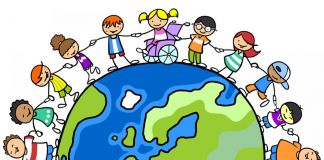 CORONEL MARTINS-SCOBJETIVOS GERAL:As atividades apresentadas a seguir têm enquanto objetivo auxiliar no aprimoramento de habilidades, assim como na diminuição de dificuldades associadas às funções cognitivas dos alunos, ou seja, contribuir para um maior desempenho de funções como, por exemplo, atenção, memória, funções executivas, entre outras.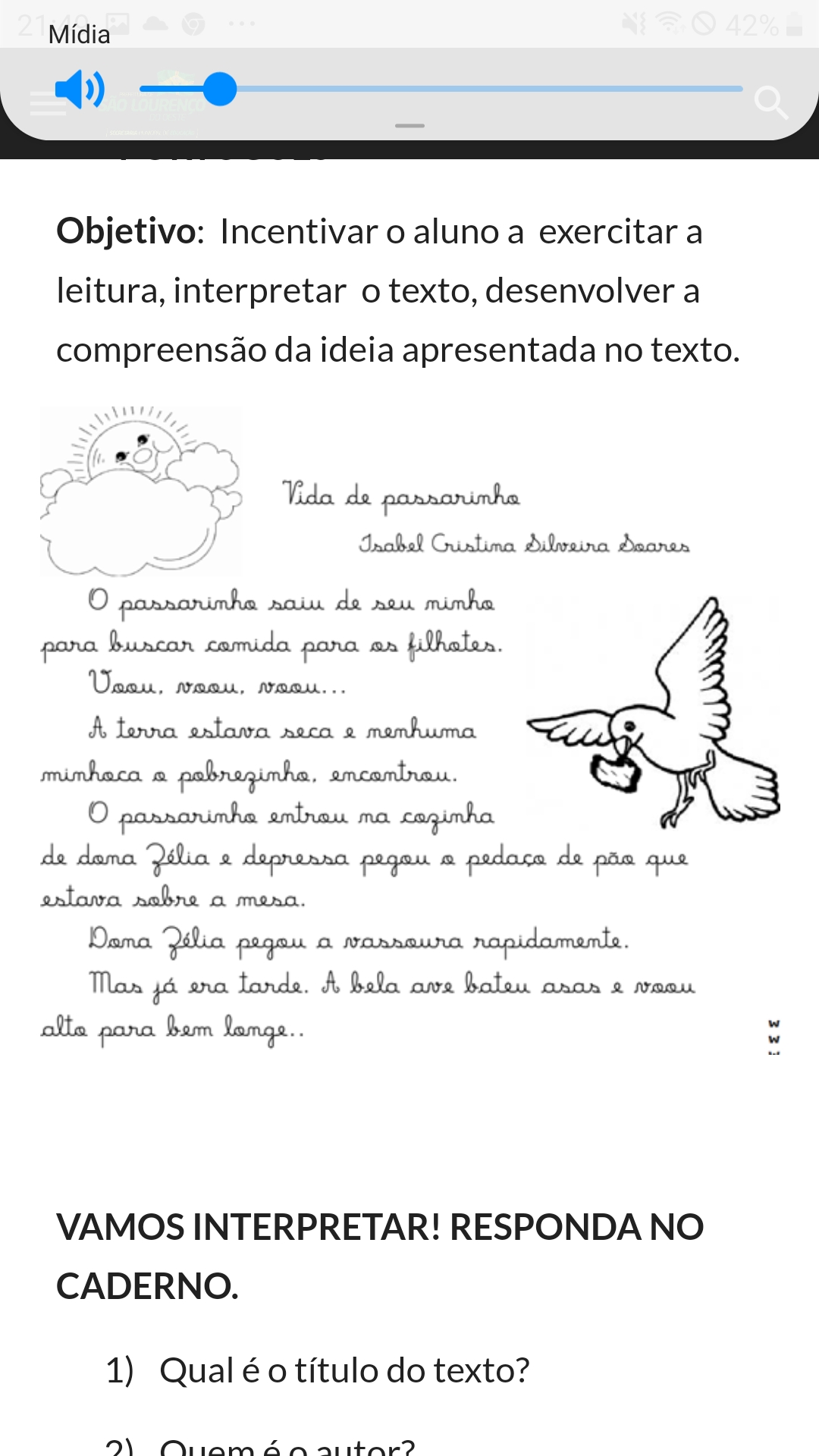 VAMOS INTERPRETAR! RESPONDA NA APOSTILA.Qual o título do texto?------------------------------------------------------------------------------------------------------------------------------------------------------------------------------------Quem é o autor?-------------------------------------------------------------------------------------------------------------------------------------------------------------------------------------------Quais são os personagens da história?--------------------------------------------------------------------------------------------------------------------------------------------------------------Circule todas as palavras com NH no texto.Reescreva as palavras que você circulou.Vamos separar as sílabas.PassarinhoVassouraComida NinhoFilhotesPão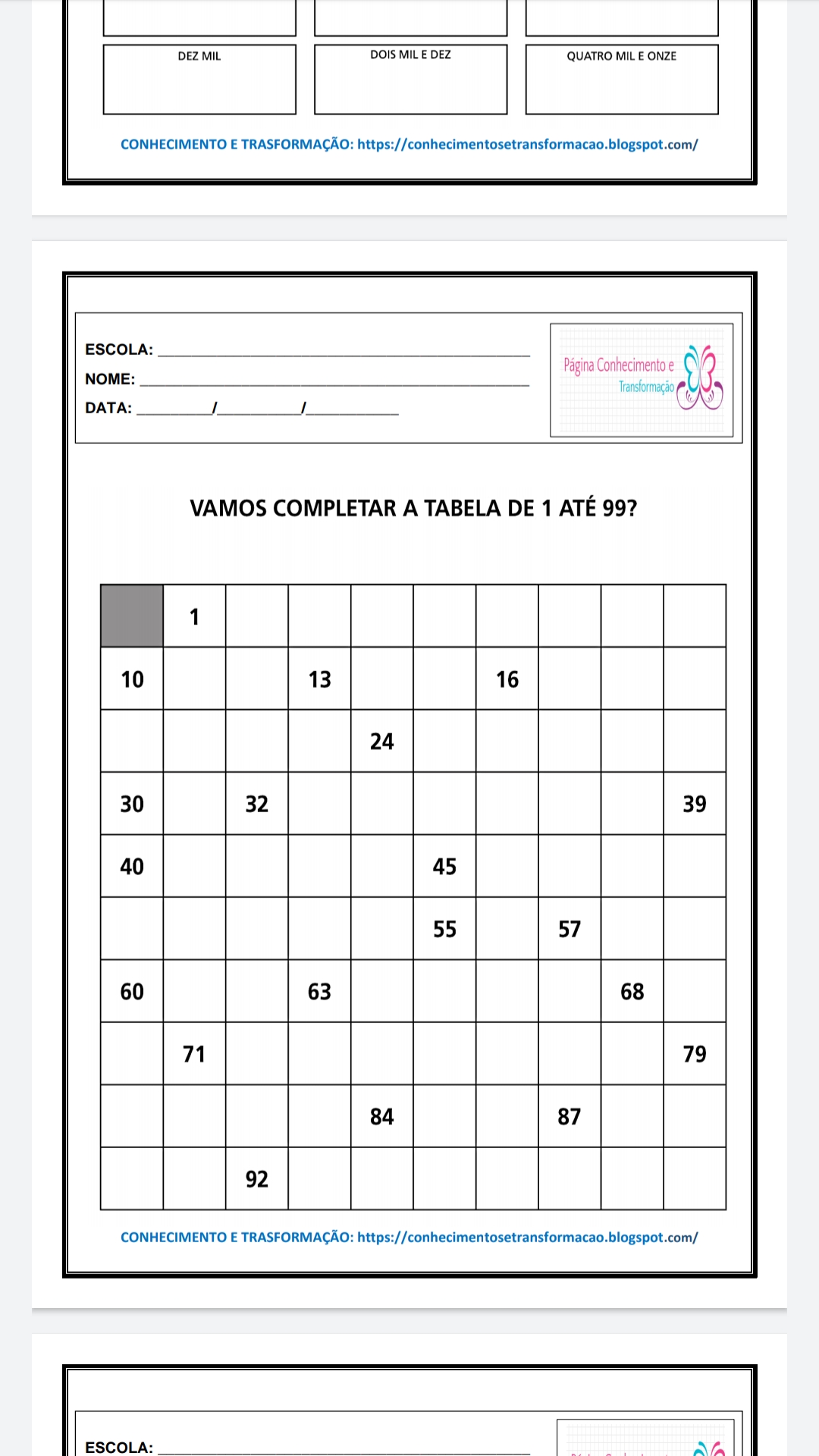 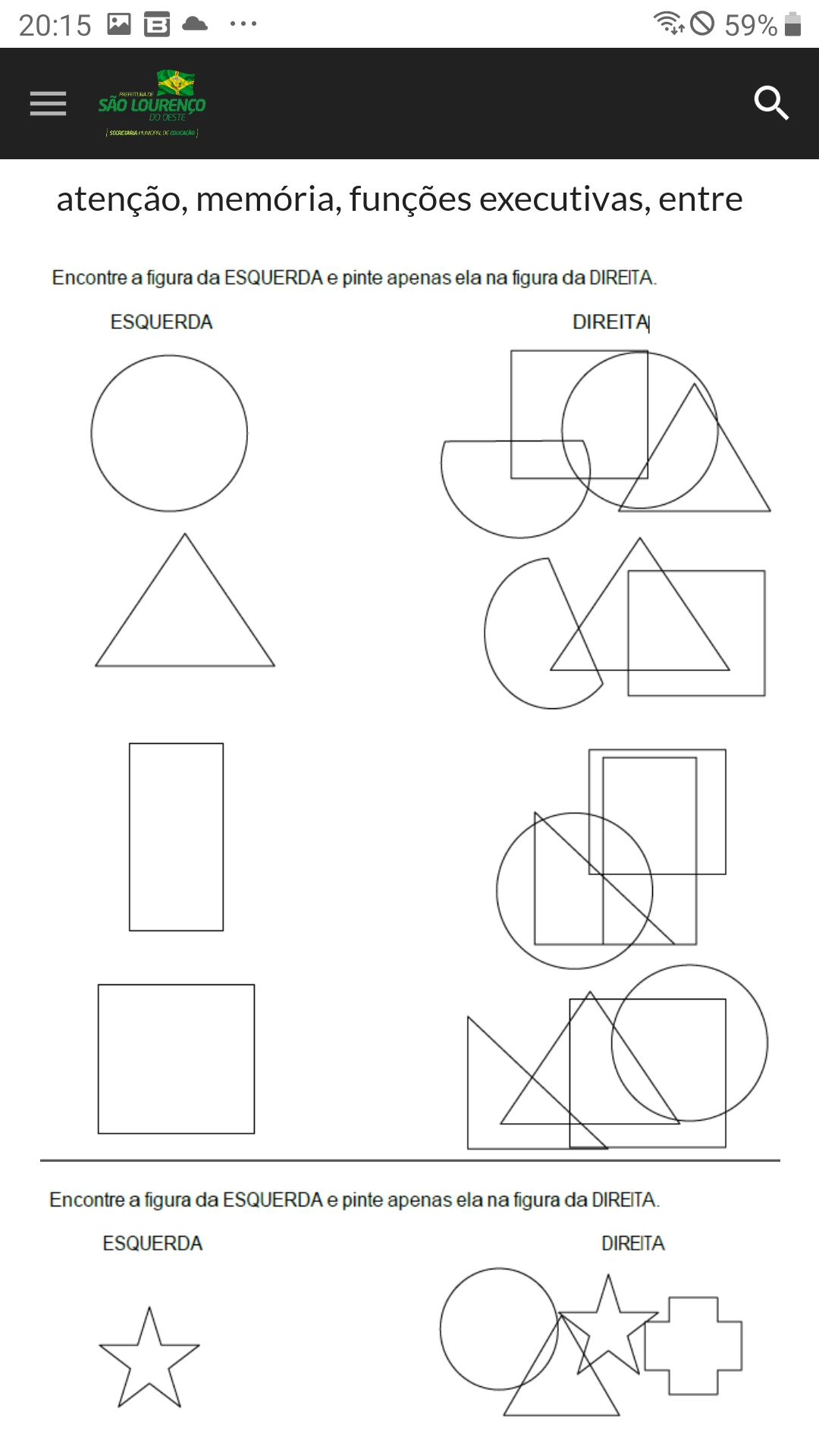 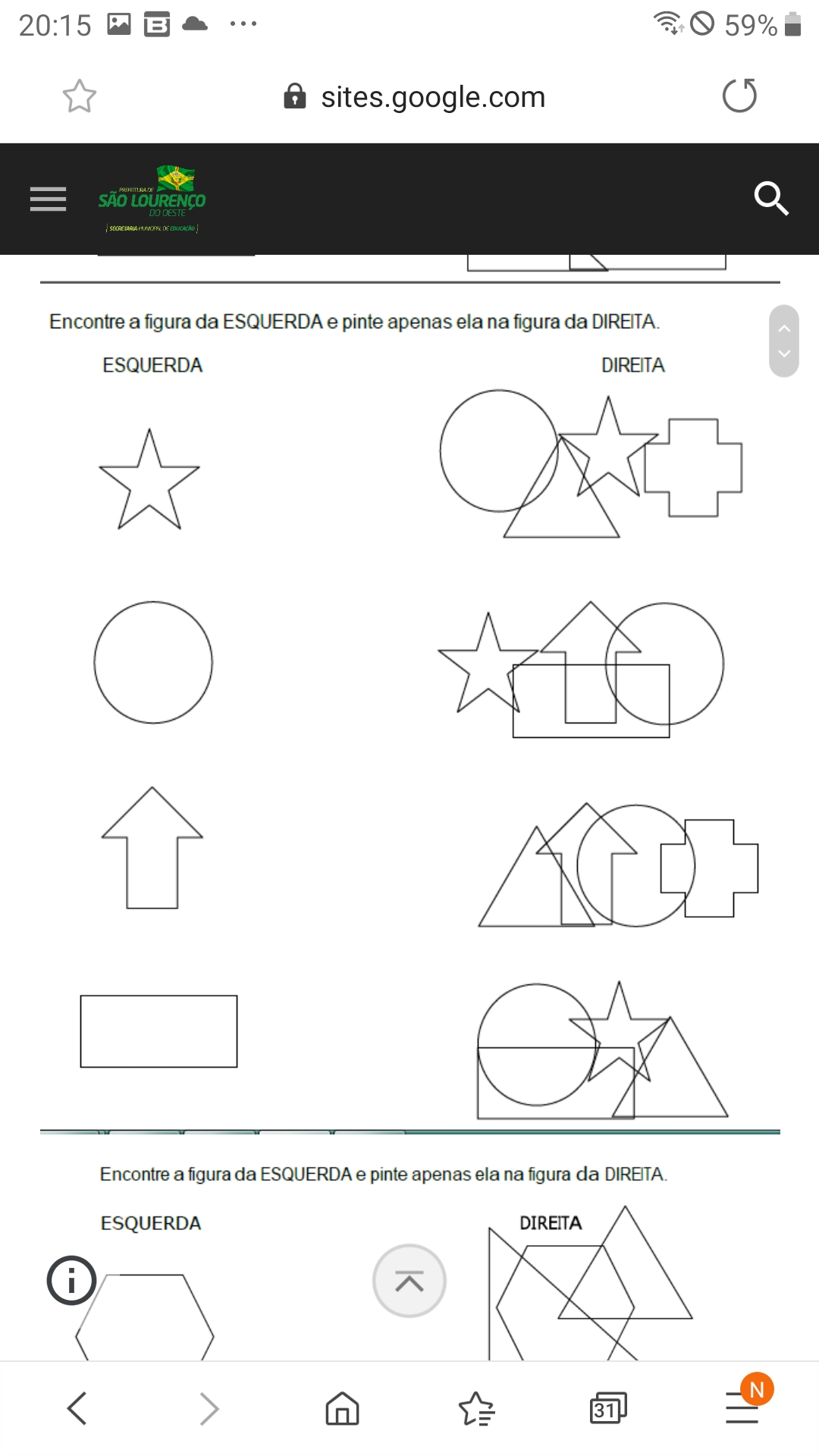 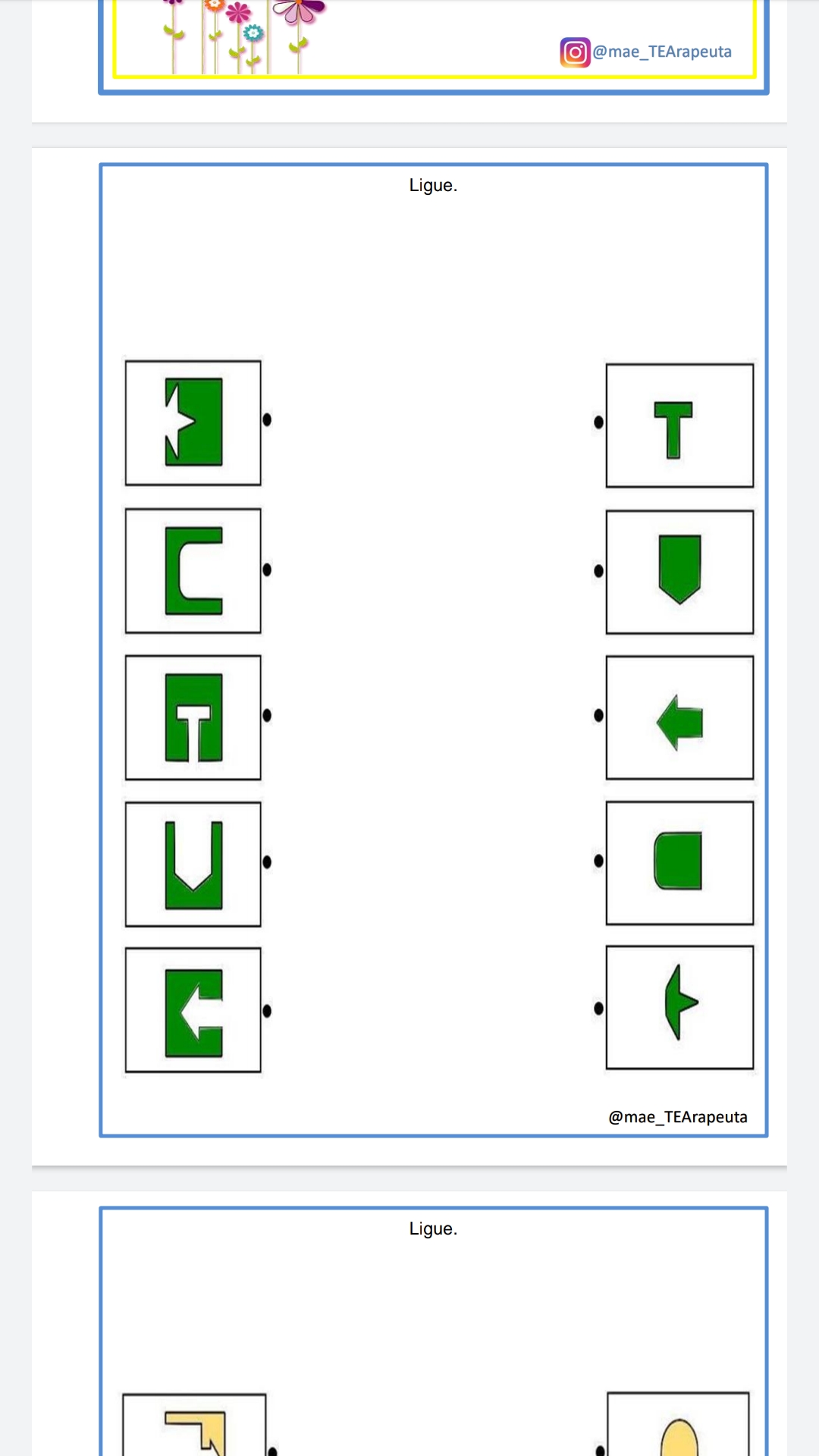 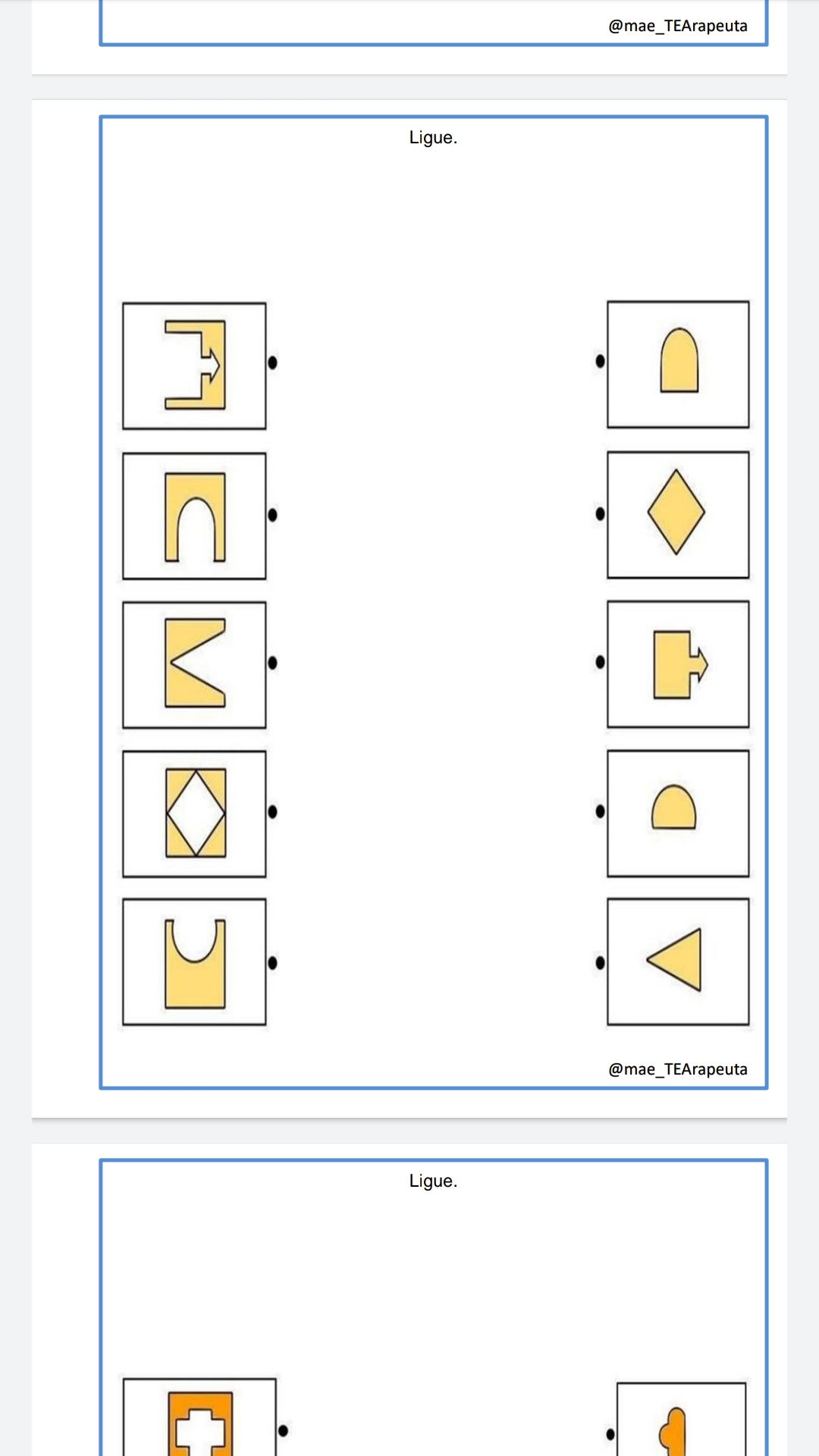 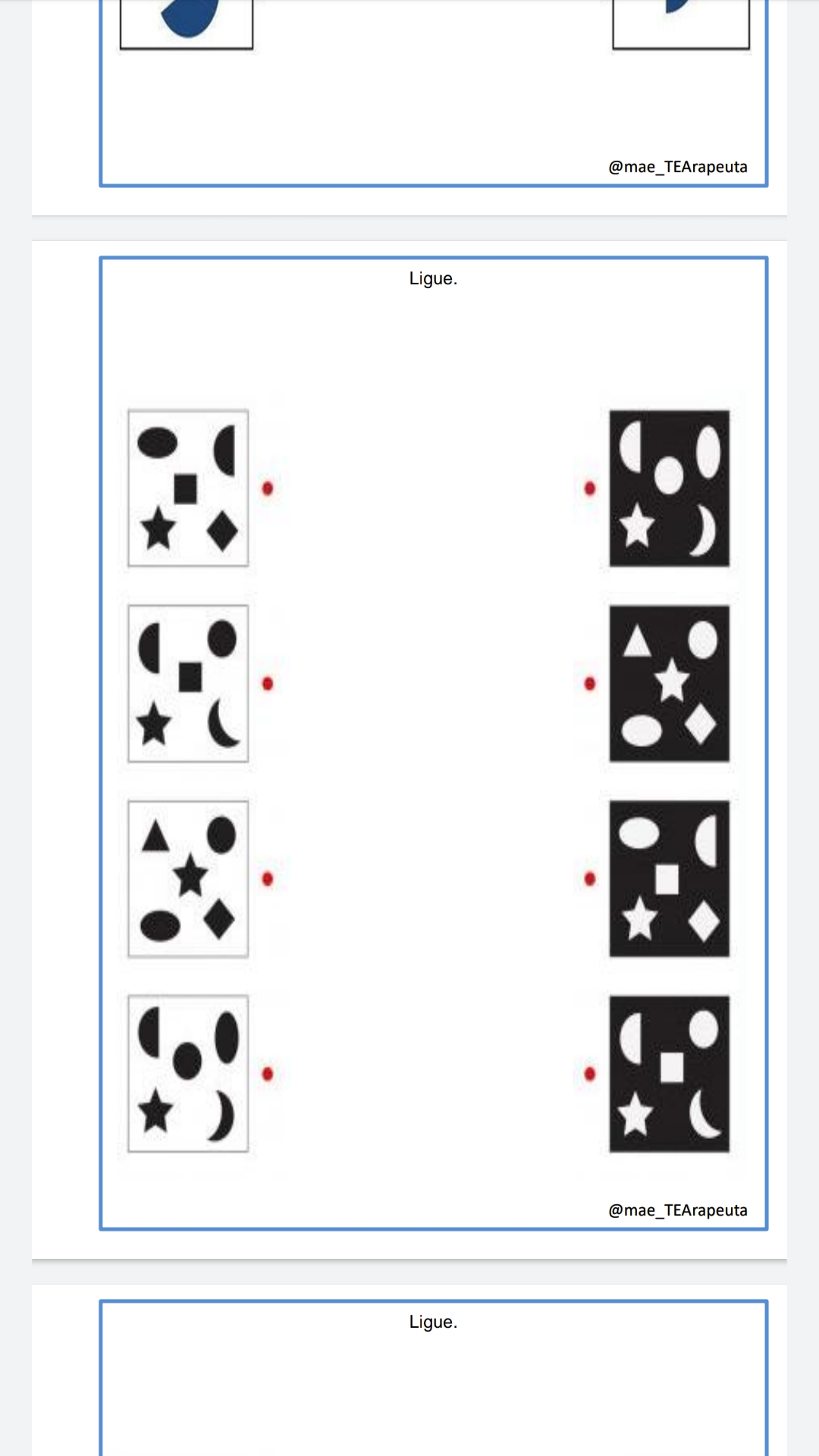 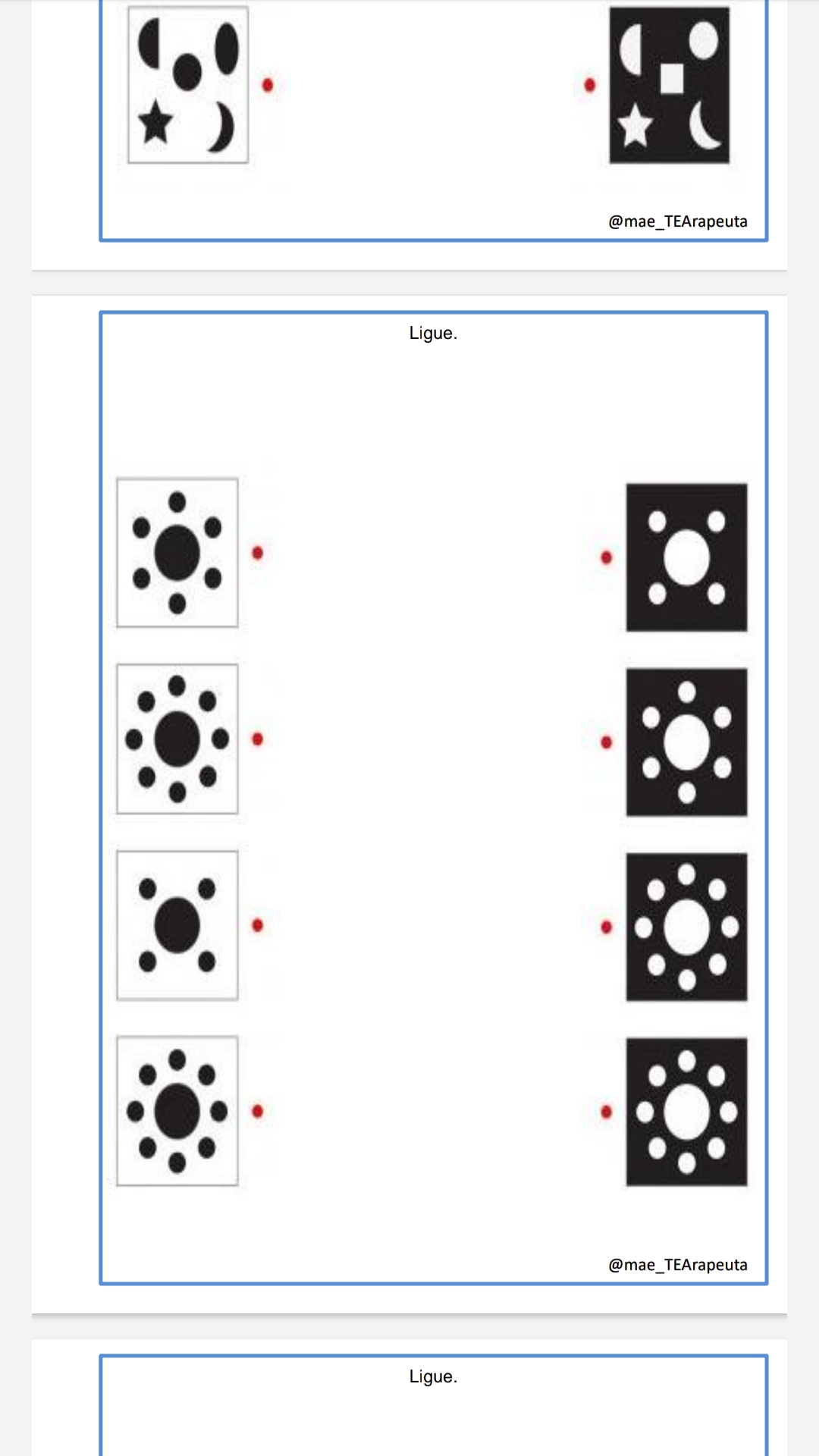 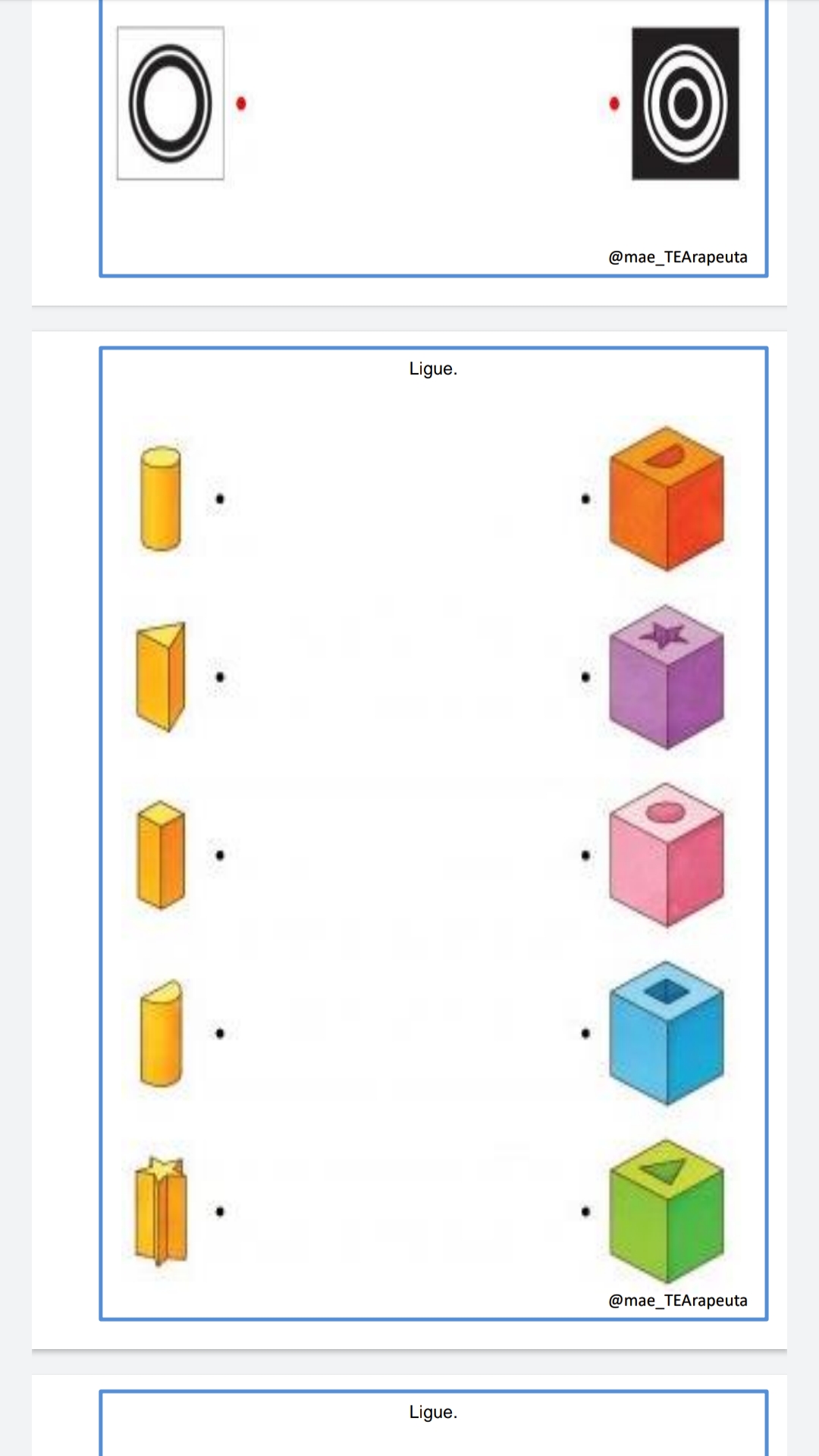 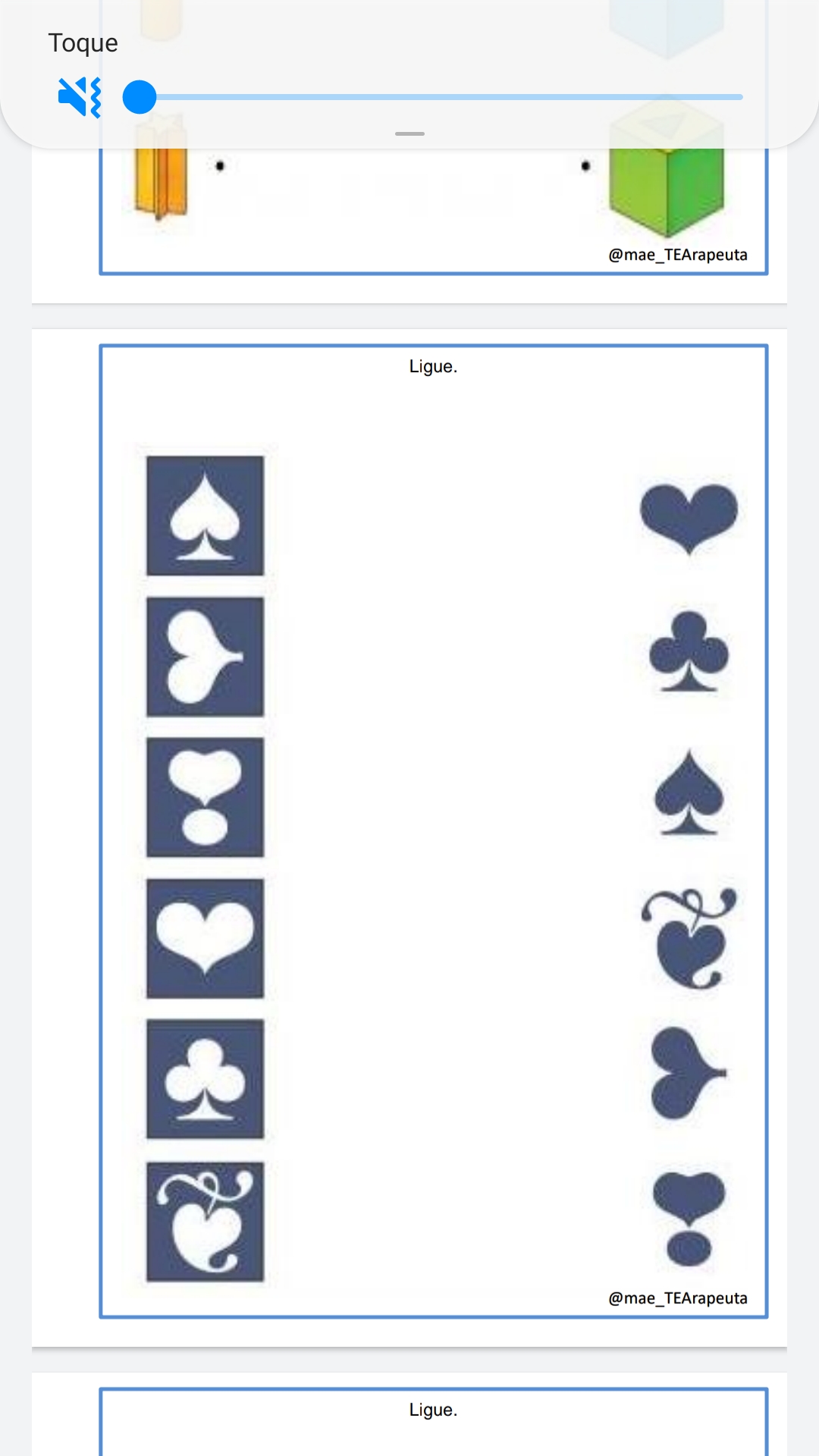 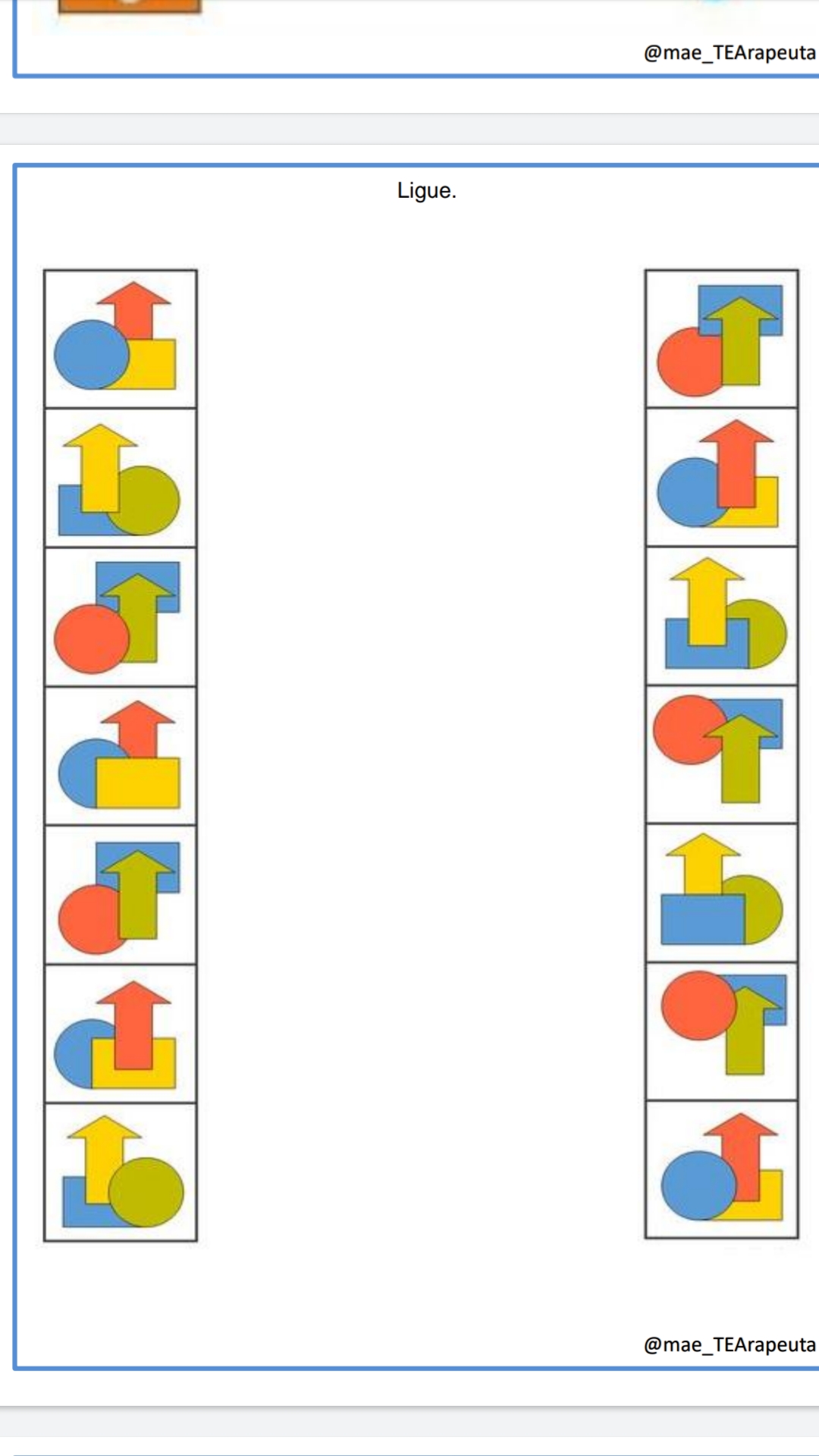 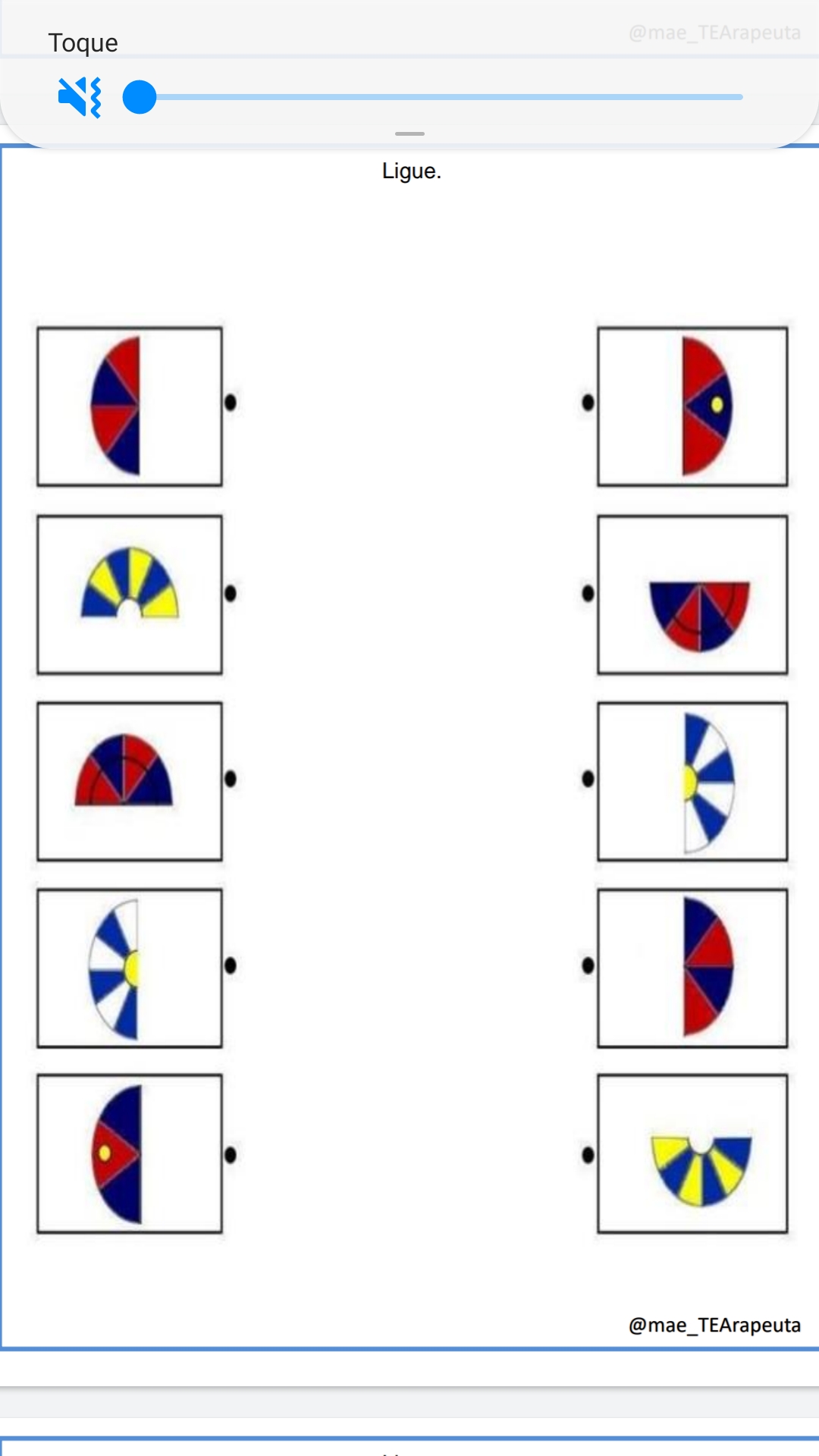 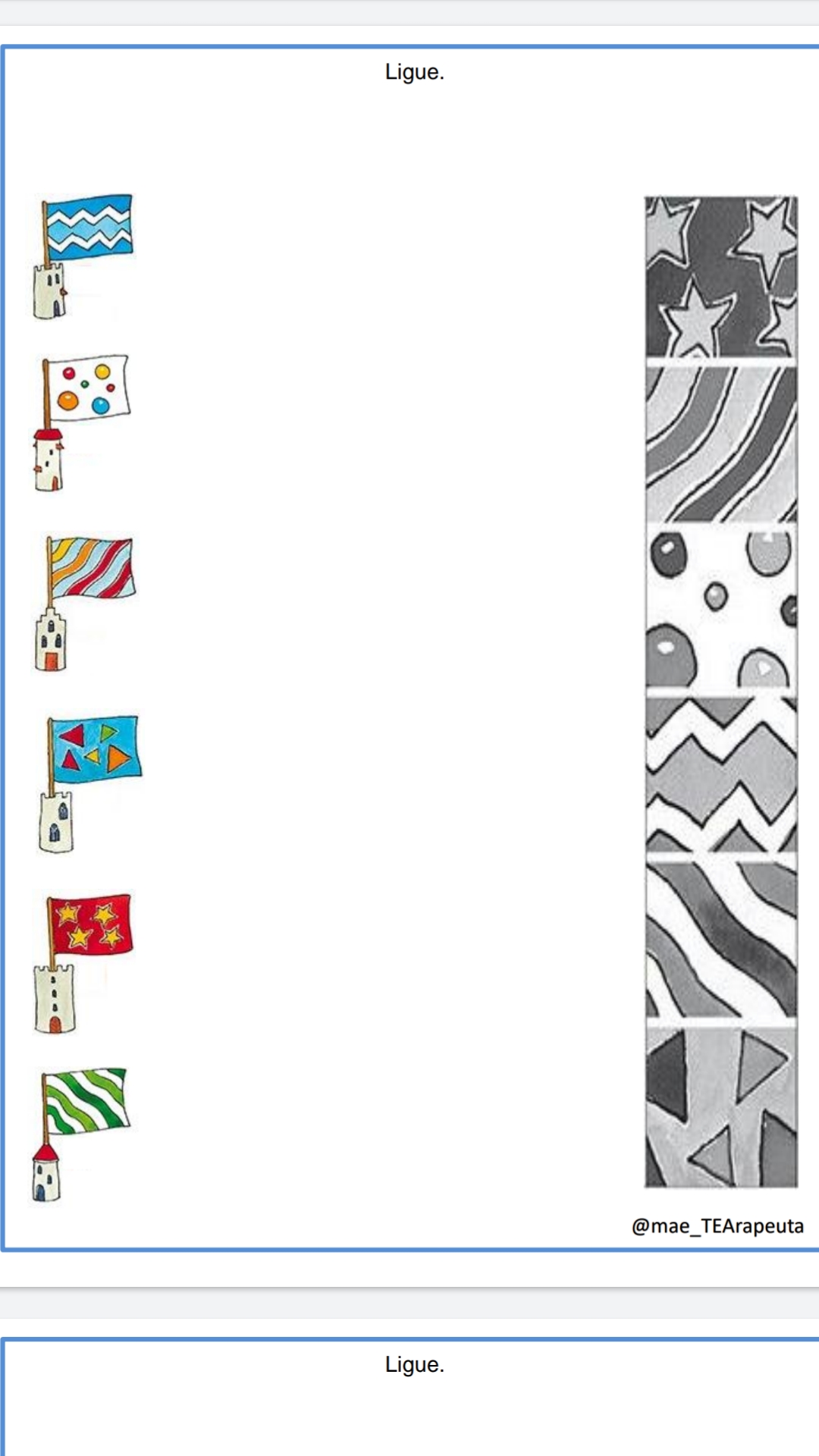 GRUPO ESCOLAR MUNICIPAL MONTEIRO LOBATOALUNO= PROFESSORA= RAQUÉLI DA SILVA GITRONEDATA	= 24/04/2020 TURMA= MULTIFUNCIONAL/ 90 ANODISCIPLINA= TODASAPOSTILA DE ATIVIDADESCORONEL MARTINS-SCOBJETIVOS GERAL:As atividades apresentadas a seguir têm enquanto objetivo auxiliar no aprimoramento de habilidades, assim como na diminuição de dificuldades associadas às funções cognitivas dos alunos, ou seja, contribuir para um maior desempenho de funções como, por exemplo, atenção, memória, funções executivas, entre outras.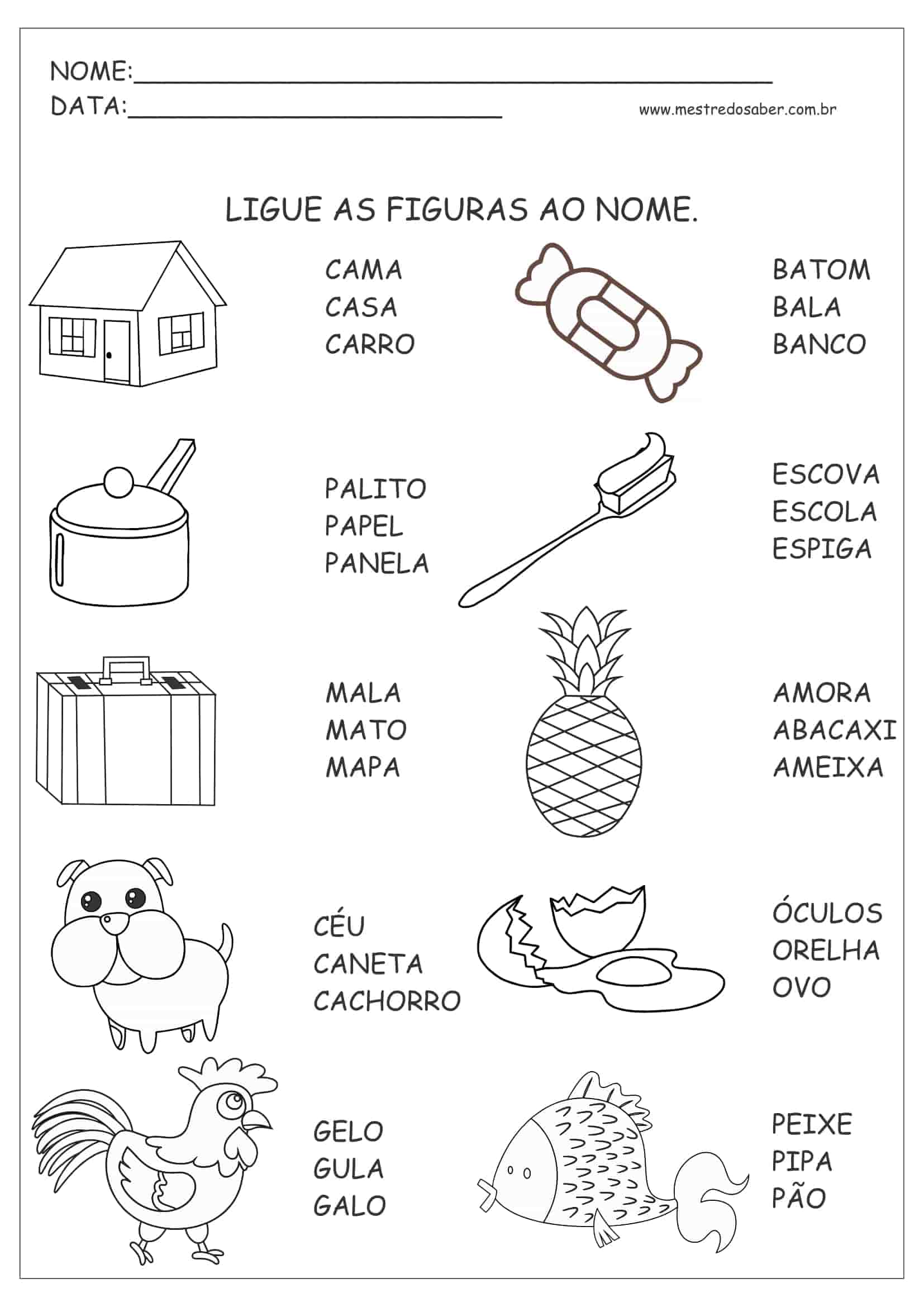 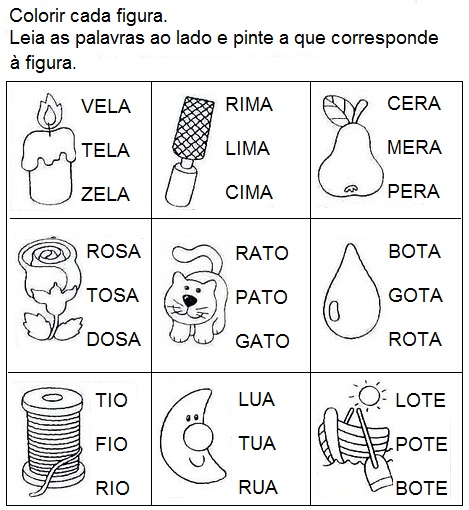 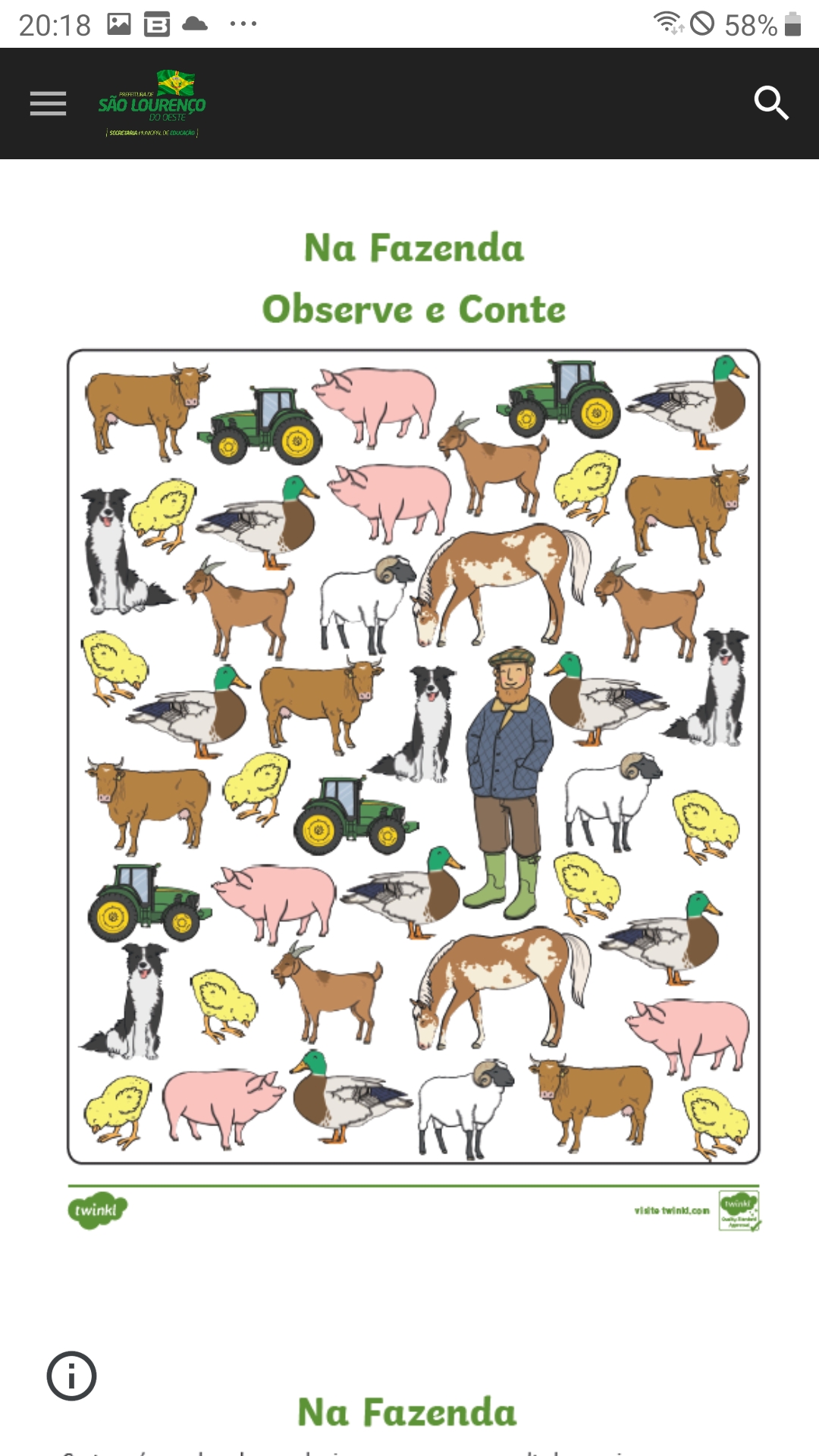 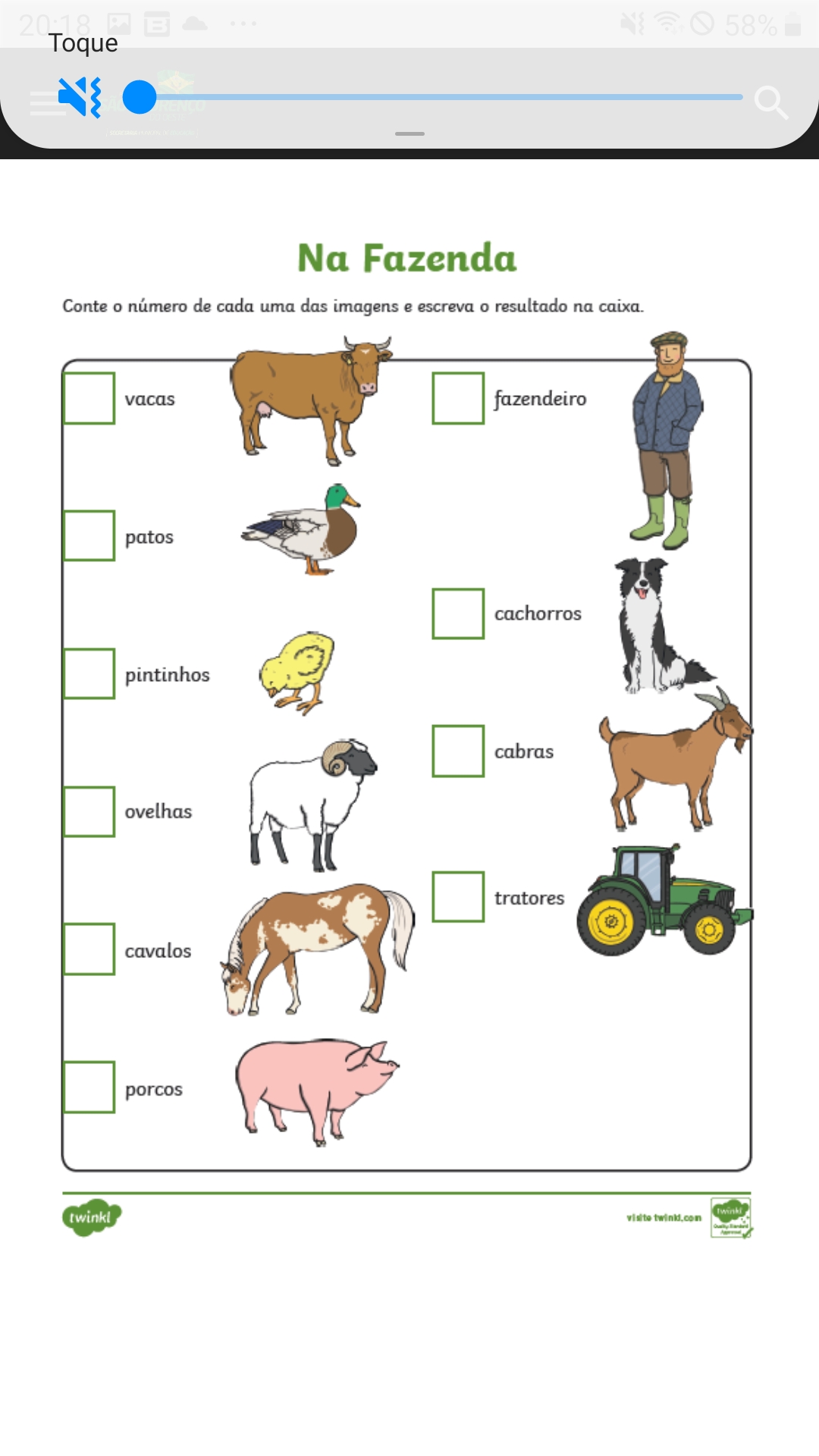 GRUPO ESCOLAR MUNICIPAL MONTEIRO LOBATOALUNO= PROFESSORA= RAQUÈLI DA SILVA GITRONEDATA	= 24/04/2020 TURMA= MULTIFUNCIONAL/ 90 ANODISCIPLINA= TODASAPOSTILA DE ATIVIDADESCORONEL MARTINS-SCOBJETIVOS GERAL:As atividades apresentadas a seguir têm enquanto objetivo auxiliar no aprimoramento de habilidades, assim como na diminuição de dificuldades associadas às funções cognitivas dos alunos, ou seja, contribuir para um maior desempenho de funções como, por exemplo, atenção, memória, funções executivas, entre outras.VAMOS INTERPRETAR! RESPONDA NA APOSTILA.Qual o título do texto?------------------------------------------------------------------------------------------------------------------------------------------------------------------------------------Quem é o autor?-------------------------------------------------------------------------------------------------------------------------------------------------------------------------------------------Quais são os personagens da história?--------------------------------------------------------------------------------------------------------------------------------------------------------------Circule todas as palavras com NH no texto.Reescreva as palavras que você circulou.Vamos separar as sílabas.PassarinhoVassouraComida NinhoFilhotesPãoGRUPO ESCOLAR MUNICIPAL MONTEIRO LOBATOALUNO= PROFESSORA= RAQUÉLI DA SILVA GITRONEDATA	= 24/04/2020 TURMA= MULTIFUNCIONAL/ 60 ANODISCIPLINA= TODASAPOSTILA DE ATIVIDADESCORONEL MARTINS-SCOBJETIVOS GERAL:As atividades apresentadas a seguir têm enquanto objetivo auxiliar no aprimoramento de habilidades, assim como na diminuição de dificuldades associadas às funções cognitivas dos alunos, ou seja, contribuir para um maior desempenho de funções como, por exemplo, atenção, memória, funções executivas, entre outras.